«Экскурсия в экологическую комнату»20 декабря экологом Лукьянцевой Н. А. с воспитанниками  группы «Умка» было проведено необычное занятие «Экскурсия в экологическую комнату». Ребята, получив письмо от деда Природоведа, выполнили интересные задания. В ходе занятия дети узнали много интересных фактов о уходе за аквариумными рыбками, птицами, узнали секреты правильного ухода за комнатными растениями.  Также воспитанникам группы выдалась возможность поухаживать за некоторыми растениями. Экскурсия получилась увлекательной и очень полезной для ребят.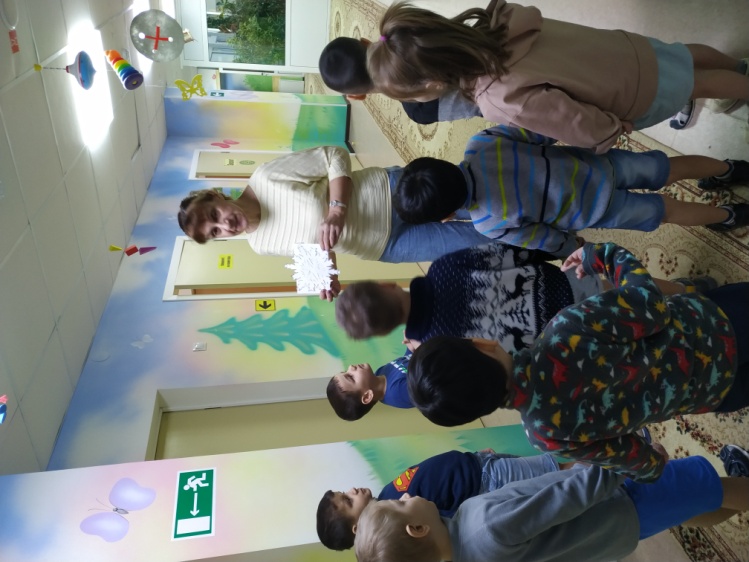 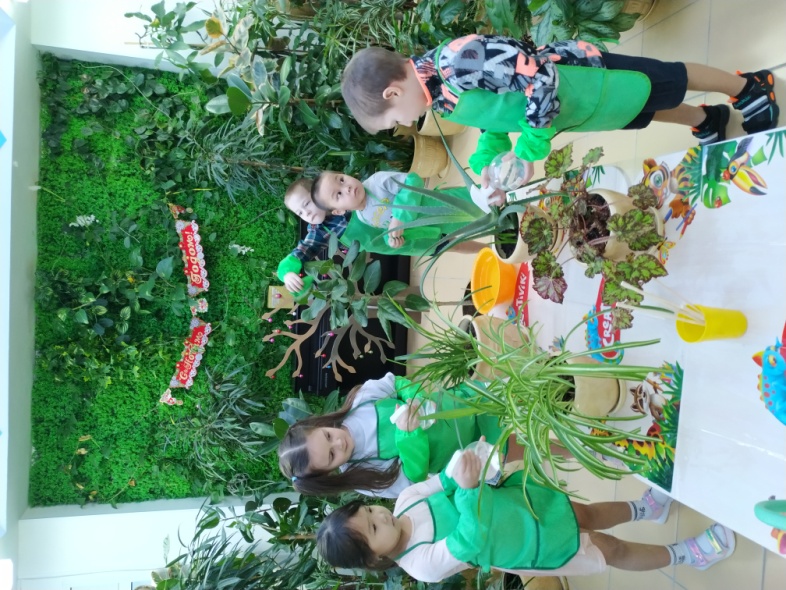 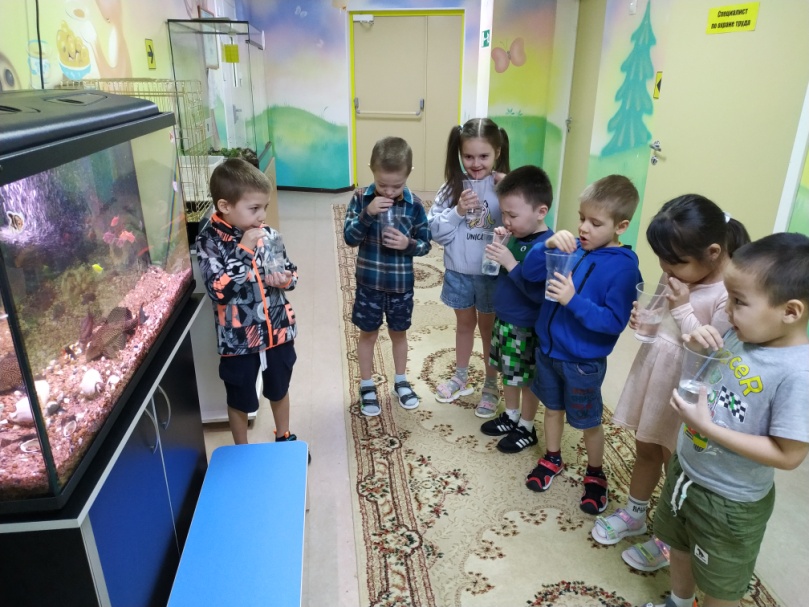 